PLAN ESTRATÉGICO DE SEGURIDAD VIAL PESV2021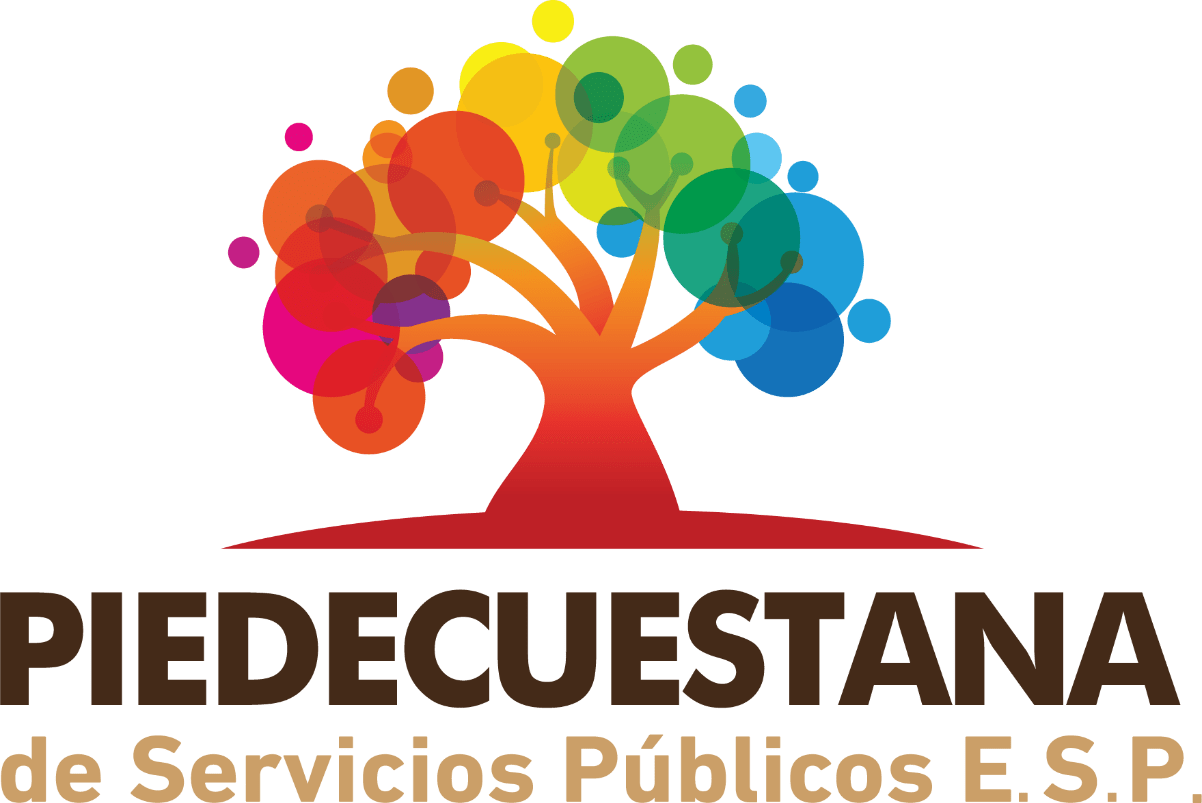 INTRODUCCIÓNSiendo una realidad que la principal causa de muerte en el mundo son los accidentes de tránsito y que esto contribuye al aumento de accidentes laborales, se hace necesario que las empresas hagan parte de ese trabajo en conjunto que buscan diferentes organismos internacionales en la prevención e intervención de este peligro latente.La Asamblea General de las Naciones Unidas, el día 1 de marzo de 2020, proclamó el periodo 2011-2020 como el “Decenio para la Seguridad Vial”, con el propósito de reducir las cifras previstas de accidentes fatales causados por accidentes de tránsito en todo el mundo.Por ello, Colombia ha venido proponiendo políticas que permitan la participación activa de organismos y entidades tanto públicas como privadas en la instauración del Plan Estratégico de Seguridad Vial, el cual busca definir los objetivos y acciones necesarias para la prevenir accidentes de tránsito, permitiendo la gestión para definir áreas involucradas, responsables y mecanismos de evaluación y seguimiento para el cumplimiento de las actuaciones definidas.En cumplimiento del marco legal colombiano, en materia de Seguridad Vial (Ley 769 de 2002, ley 1503 de 2011, Resolución 1565 de 2014) PIEDECUESTANA DE SERVICIOS PÚBLICOS, establece su Plan Estratégico de Seguridad Vial, el cual incluye los cinco pilares, de este modo las acciones quedarán enmarcados en las siguientes esferas:Fortalecimiento de la gestión institucional.Comportamiento humano.Vehículos seguros.Infraestructura segura.Atención a víctimas.DEFINICIONESAccidente de trabajo: Todo suceso repentino que sobrevenga con causa u ocasión del trabajo y que produzca en el trabajador una lesión orgánica, una perturbación funcional o psíquica, una invalidez o la muerte. Así como el que se produce durante la ejecución de órdenes del empleador o contratante, durante la ejecución de una labor bajo su autoridad, aún por fuera del lugar y horas de trabajo; igualmente el que se produzca durante el traslado de los trabajadores o contratistas desde su residencia a los lugares de trabajo y viceversa, cuando el transporte lo suministre el empleador. (Ley 1562 de 2012).Accidente de tránsito: Evento generalmente involuntario, generado al menos por un vehículo en movimiento, que causa daños a personas y bienes involucrados en él, e igualmente afecta la normal circulación de los vehículos que se movilizan por la vía o vías comprendidas en el lugar o dentro de la zona de influencia del hecho (CNTT, 2002).Amenaza: Se define como la probabilidad de ocurrencia de un suceso potencialmente desastroso, durante cierto período de tiempo en un sitio dado.ARL: La Administradora de Riesgos Laborales (ARL) es una entidad aseguradora de vida, encargada de afiliar a los empleados al sistema general de riesgos laborales y de prevenir, proteger y atender a los trabajadores contra todo evento riesgoso que puede haber en un ambiente laboral.Conductor: Es la persona habilitada y capacitada técnica y teóricamente para operar un vehículo (CNTT, 2002).PIEDECUESTANA DE SERVICIOS PÚBLICOS ESP: Es la unidad económico-social en la que el capital, el trabajo y la dirección se coordinan para realizar una producción socialmente útil, de acuerdo con las exigencias del bien común. Los elementos necesarios para formar una PIEDECUESTANA DE SERVICIOS PÚBLICOS ESP son: capital, trabajo y recursos materiales.Entidad: Colectividad considerada como unidad. Especialmente, cualquier corporación, compañía, institución, etc. "tomada como persona jurídica”.Estrategia: Comprende las principales orientaciones y acciones encaminadas a lograr los objetivos de un plan. En un proceso regulable, conjunto de las reglas que aseguran una decisión óptima en cada momento.Organización: Asociación de personas regulada por un conjunto de normas en función de determinados fines.Pasajero: Persona distinta del conductor que se transporta en un vehículo público (CNTT, 2002).Peatón: Persona que transita a pie por una vía (CNTT, 2002).Plan de acción: Corresponde a un documento que reúne el conjunto de actividades específicas, los recursos y los plazos necesarios para alcanzar objetivos de un proyecto, así como las orientaciones sobre la forma de realizar, supervisar y evaluar las actividades.Plan estratégico de seguridad vial (PESV): Es el instrumento de planificación que consignado en un documento contiene las acciones, mecanismos, estrategias y medidas que deberán adoptar las diferentes entidades, organizaciones o PIEDECUESTANA DE SERVICIOS PÚBLICOS ESP del sector público y privado existentes en Colombia. Dichas acciones están encaminadas a alcanzar la seguridad vial como algo inherente al ser humano y así reducir la accidentalidad vial de los integrantes de las organizaciones mencionadas y de no ser posible evitar, o disminuir los efectos que puedan generar los accidentes de tránsito.Riesgo: Es la evaluación de las consecuencias de un peligro, expresada en términos de probabilidad y severidad, tomando como referencia la peor condición previsible.Seguridad activa: Se refiere al conjunto de mecanismos o dispositivos del vehículo automotor destinados a proporcionar una mayor eficacia en la estabilidad y control del vehículo en marcha para disminuir el riesgo de que se produzca un accidente de tránsito.Seguridad pasiva: Son los elementos del vehículo automotor que reducen los daños que se pueden producir cuando un accidente de tránsito es inevitable y ayudan a minimizar los posibles daños a los ocupantes del vehículo.Seguridad vial: Se refiere al conjunto de acciones, mecanismos, estrategias y medidas orientadas a la prevención de accidentes de tránsito, o a anular o disminuir los efectos de los mismos, con el objetivo de proteger la vida de los usuarios de las vías.SOAT: Seguro Obligatorio de Accidentes de Tránsito - SOAT, el cual ampara los daños corporales que se causen a las personas en accidentes de tránsito e indemniza a los beneficiarios o las víctimas por muerte o incapacidad médica según el caso.Vehículo: Todo aparato montado sobre ruedas que permite el transporte de personas, animales o cosas de un punto a otro por vía terrestre pública o privada abierta al público (CNTT. 2002).Vehículo de tracción animal: Vehículo no motorizado halado o movido por un animal (CNTT. 2002).Vehículo no automotor: Vehículo que se desplaza por el esfuerzo de su conductor.Visión: Es un elemento de la planeación estratégica que enuncia un estado futuro de lo que desea alcanzar una organización en un tiempo determinado, expresado de manera realista y positiva en términos de objetivos.Vulnerabilidad: Probabilidad de afectación, puede decirse también, de la susceptibilidad de ser afectado por una amenaza y su capacidad de sobreponerse.MARCO LEGALComo soporte normativo del Plan Estratégico de Seguridad Vial, se tiene en cuenta la siguiente normatividad:Ley 769 de 2002: Por la cual se expide el Código Nacional de Tránsito Terrestre, cuyas normas rigen en todo el territorio nacional y regulan la circulación de los peatones, usuarios, pasajeros, conductores, motociclistas, ciclistas, agentes de tránsito, y vehículos por las vías públicas o privadas que están abiertas al público, o en las vías privadas, que internamente circulen vehículos; así como la actuación y procedimientos de las autoridades de tránsito. Ley 1383 de 2010: Por la cual se reforma la Ley 769 de 2002 - Código Nacional de Tránsito, y se dictan otras disposiciones, dentro de las cuales se destacan: Establece como nuevo principio rector del Código Nacional de Tránsito a la movilidad. Indica que es autoridad de tránsito, entre otras, la Policía Nacional a través de la Dirección de Tránsito y Transporte (DITRA). Especifica que el certificado de aptitud física, mental y de coordinación motriz para conducir, debe ser expedido únicamente por un centro de reconocimiento de conductores. Serán sancionadas las empresas de transporte público terrestre automotor, que tengan en ejercicio a conductores con licencia de conducción suspendida o cancelada. Serán solidariamente responsables por el pago de multas por infracciones de tránsito el propietario y la empresa a la cual esté vinculado el vehículo automotor, en aquellas infracciones imputables a los propietarios o a las empresas. Resolución 1384 de 2010: Por la cual se adopta el método para establecer los límites de velocidad en las carreteras nacionales, departamentales, distritales y municipales de Colombia, siendo las velocidades máximas que se podrán establecer y señalizar en las carreteras nacionales, departamentales, distritales y municipales de 120 Km/h para vías en doble calzada, y de 90 Km/h para vías en calzada sencilla.Ley 1503 de 2011: Por la cual se promueve la formación de hábitos, comportamientos y conductas seguros en la vía y se dictan otras disposiciones, teniendo por objeto definir lineamientos generales en educación, responsabilidad social empresarial y acciones estatales y comunitarias para promover en las personas la formación de hábitos, comportamientos y conductas seguros en la vía y en consecuencia, la formación de criterios autónomos, solidarios y prudentes para la toma de decisiones en situaciones de desplazamiento o de uso de la vía pública. Ley 1548 de 2012: Establece los grados de alcoholemia entre 20 hasta más de 150 mg de etanol/l00 ml de sangre total para fijar la respectiva sanción; el conductor que no acceda o no permita la realización de las pruebas físicas o clínicas será sancionado; el examen de embriaguez también operará para los conductores de motocicletas y bicicletas; y para los conductores embriagados, no existirá reducción de la multa.Ley 1696 de 2013: Por medio de la cual se dictan disposiciones penales y administrativas para sancionar la conducción bajo el influjo del alcohol u otras sustancias psicoactivas.Decreto 2851 de 2013: Por el cual se reglamentan algunos artículos de la Ley 1503 de 2011 mediante la cual se promueve la formación de hábitos, comportamientos y conductas seguras en la vía, y define el plan estratégico de seguridad vial. Resolución 1565 de 2014: Por la cual se expide la guía metodológica para la elaboración del plan estratégico de seguridad vial que estará a cargo de toda entidad, organización o empresa del sector público o privado que para cumplir sus fines misionales o en el desarrollo de sus actividades posea, fabrique, ensamble, comercialice, contrate, o administre flotas de vehículos automotores o no automotores superiores a diez (10) unidades, o contrate o administre personal de conductores.Decreto 1906 de 2015: Por el cual se modifica y adiciona el Decreto 1079 de 2015, en relación con el Plan Estratégico de Seguridad Vial.Resolución 1231 de 2016: Por la cual se adopta el documento guía para la Evaluación de los Planes Estratégicos de Seguridad Vial. (Derogada).Decreto 1310 de 2016: Aumenta el plazo para la entrega y/o radicación del Plan Estratégico de Seguridad Vial – PESV.Resolución 5747 de 2016: Aumenta el plazo curso básico obligatorio de capacitación para los conductores de vehículos de carga que transportan mercancías peligrosas.Resolución 1298 de 2018: Expide los requisitos para el certificado de aptitud física, mental y coordinación motriz para conducir.Resolución 1487 de 2018: Define los procesos y metodología de evaluación para los exámenes teórico y prácticos para la obtención de la licencia de conducción.Resolución 1080 de 2019: Expide el reglamento técnico para el uso de casos en motos y similares.Resolución 1572 de 2019: Expide el reglamento para la instalación y uso de cintas reflectivas en vehículos.Ley 1964 de 2019: Expide la ley para promover el uso de vehículos eléctricos en Colombia.Ley 1972 de 2019: Establece las medidas para la reducción de emisiones contaminantes en vehículos y demás fuentes móviles. ​Decreto 2106 de 2019: Por la cual se dictan normas para simplificar, suprimir y reformar trámites, procesos y procedimientos innecesarios existentes en la administración pública. Artículo 110 - Diseño, implementación y verificación del plan estratégico de seguridad vial. Modifica el artículo 12 de la Ley 1503 de 2011. En ningún caso el Plan Estratégico de Seguridad Vial requerirá aval para su implementación.Resolución 7495 de 2020: Deroga la Resolución 1231 de 2016 la cual reglamentó el documento guía para evaluar los Planes Estratégicos de Seguridad Vial PESV.FORTALECIMIENTO EN LA GESTIÓN INSTITUCIONALOBJETIVOS DEL PESVObjetivo General del PESVEstablecer las medidas, acciones y planes que llevará a cabo PIEDECUESTANA DE SERVICIOS PÚBLICOS ESP, en materia de gestión del riesgo de tránsito, con el fin de prevenir accidentes viales a partir del control de su operación, disminuyendo las pérdidas humanas y económicas generadas por estos eventos y promoviendo una cultura de seguridad y respeto de las normas en el personal que conduce vehículos en el marco de sus actividades laborales.AlcanceEl Plan Estratégico de Seguridad Vial aplica para todas las actividades desarrolladas en función de los servicios prestados por PIEDECUESTANA DE SERVICIOS PÚBLICOS ESP, en las cuales se utilicen motocicletas y/o vehículos propios o contratados para su realización.Objetivos Específicos del PESVCaracterizar el riesgo de tránsito en las actividades de PIEDECUESTANA DE SERVICIOS PÚBLICOS ESP, estableciendo un diagnóstico de las actuales condiciones a partir de datos sobre conductas viales e históricas de accidentalidad.Disminuir la accidentalidad vial y sus consecuencias, entre el personal directo y contratista de PIEDECUESTANA DE SERVICIOS PÚBLICOS ESP.Promover entre el personal la toma de conciencia sobre el riesgo de tránsito generando un cambio en su conducta.Disminuir las infracciones de tránsito cometidas por el personal de la organización.Desarrollar un programa de formación en manejo defensivo, normatividad y seguridad vial, encaminado a la prevención de accidentes viales y mejoramiento de las competencias del personal.  Disminuir los costos causados a la organización derivados de accidentes de tránsito.Establecer un programa de inspecciones y mantenimiento al parque automotor que permita detectar e intervenir precozmente condiciones y fallas minimizando el potencial de accidentes.Evaluar el desarrollo del programa en términos de impacto, cobertura y eficacia.Directrices de la Alta DirecciónPIEDECUESTANA DE SERVICIOS PÚBLICOS ESP, como una empresa dedicada a la prestación de servicios de Acueducto, Alcantarillado y Aseo, consciente que existe en nuestra actividad económica el peligro de condiciones de seguridad que puede devenir en la existencia de accidentes de tránsito cuando se efectúa el desarrollo de las actividades, movimientos que se realizan en vehículos.Nuestra empresa se adhiere al compromiso establecido por el gobierno nacional en el Plan Nacional de Seguridad Vial en donde se promulga la seguridad vial como una actividad permanente y prioritaria, generando cultura de la prevención y autocuidado por parte del grupo de actores viales, el cual está constituido por peatones, ciclistas, pasajeros, motociclistas y conductores, por esta razón PIEDECUESTANA DE SERVICIOS PÚBLICOS ESP, se propone trazar el Plan Estratégico de Seguridad Vial (PESV). En el diseño del Plan Estratégico de Seguridad Vial se tendrán en cuenta tres factores que interactúan en el proceso de seguridad vial como son: el ser humano, el vehículo y el entorno, es nuestra meta apoyar la generación de cultura vial en nuestra empresa, promoviendo el cumplimiento de las exigencias y normas de tránsito de forma voluntaria, el manejo adecuado de espacio público y conciencia de autocuidado.En ese sentido, la alta dirección de la organización, reitera su compromiso con el diseño, desarrollo y mejora continua del Plan Estratégico de Seguridad Vial de PIEDECUESTANA DE SERVICIOS PÚBLICOS ESP, siendo esta la estrategia de gestión adecuada para la prevención y mitigación de eventos no deseados en las actividades de conducción que se desarrollan en el marco de su operación, garantizando la designación de los recursos necesarios para dar cumplimiento al mismo.
________________________Representante LegalResponsabilidadesAlta GerenciaLiderar el proceso de creación e implementación del Plan Estratégico de Seguridad Vial de PIEDECUESTANA DE SERVICIOS PÚBLICOS ESP;Involucrar un representante de los diferentes procesos de la organización según su pertinencia, con el fin de participar en la creación y difusión de los objetivos de la seguridad vial;Definir roles y funciones de cada integrante de la organización a efectos de cumplir los objetivos del PESV;Establecer   y asegurar el presupuesto necesario para la implementación y mejora de las diferentes medidas que se vayan a adoptar;Establecer un proceso eficaz de participación de los trabajadores de PIEDECUESTANA DE SERVICIOS PÚBLICOS ESP;Garantizar a los grupos de trabajo el tiempo que precisen para sus reuniones;Adoptar las decisiones oportunas que hagan posible que se lleven a buen término las medidas que se propongan; yGarantizar que el personal que labora en cada proceso cumpla con lo establecido en el Plan Estratégico de Seguridad Vial y los documentos relacionados aplicables.Trabajadores en generalCumplir con las normas de tránsito y seguridad vial para prevención de accidentes;Conocer las políticas internas y procedimientos de la PIEDECUESTANA DE SERVICIOS PÚBLICOS ESP;Demostrar buenos hábitos y comportamientos en la vía;Implementar las técnicas de manejo defensivo, recibidas a través de los cursos y/o capacitaciones correspondientes;Asistir y participar activamente de todas las actividades de Seguridad y Salud en el Trabajo, así como las del Plan Estratégico de Seguridad Vial;Participar en el programa de capacitación y entrenamiento de la PIEDECUESTANA DE SERVICIOS PÚBLICOS ESP; yCumplir con las demás responsabilidades establecidas en la legislación vigente.COMITÉ DE SEGURIDAD VIALActa Comité de Seguridad VialLa alta Gerencia de PIEDECUESTANA DE SERVICIOS PÚBLICOS ESP, en su compromiso con la gestión y control del riesgo vial, formaliza su participación en el PESV mediante la creación del comité de seguridad vial, siendo este el mecanismo de coordinación entre todos los involucrados en la gestión del riesgo de tránsito y cuyo objetivo es plantear, diseñar, implementar y medir las acciones que permitan generar conciencia entre el personal y lograr los objetivos a favor de la seguridad vial en la PIEDECUESTANA DE SERVICIOS PÚBLICOS ESP y la vida cotidiana de sus integrantes. (Ver Acta de conformación Anexo 1)Objetivo del Comité de Seguridad VialEl Comité de Seguridad Vial tendrá por objetivo Diseñar, Definir, Programar y Gestionar, todos los aspectos necesarios para la puesta en marcha del PESV, a que hace relación la Ley 1503 de 2011, el Decreto 2851 de 2013 y la Resolución 1565 de 2014, constituyéndose en un escenario estratégico en el proceso de participación para la planeación y ejecución las distintas fases del plan.Integrantes del Comité de Seguridad VialLa Alta Gerencia ha definido para la conformación del Comité de Seguridad Vial a las siguientes personas, los cuales tienen relación con las labores y planes de acción inherentes al PESV:Roles y funciones de los integrantes del Comité de Seguridad VialAnalizar los resultados obtenidos en el diagnóstico inicial y formular el plan de trabajo a seguir, conducente a fortalecer las debilidades identificadas, reforzar los aspectos favorables encontrados, mitigar los riesgos y diseñar acciones para garantizar la adecuada implementación del PESV de acuerdo con la resolución 1565 de 2014.Definir la visión, los objetivos y alcances del Plan Estratégico de Seguridad Vial para la PIEDECUESTANA DE SERVICIOS PÚBLICOS ESP, acorde con los mínimos establecidos por la autoridad correspondiente.Garantizar la aplicación y cumplimiento de la política de seguridad vial.Identificar los factores de riesgo viales durante la operación y establecer un plan de acción para cada uno de ellos.Definir los programas académicos en seguridad vial a desarrollar con los distintos actores del PESV y asegurar su cumplimiento.Formular las medidas de seguridad, que garanticen la integridad y bienestar del personal minimizando los riesgos de un accidente de tránsito.Establecer el cronograma de las diversas actividades a ejecutar, así como hacer seguimiento a la ejecución de las mismas. Garantizar el cumplimiento del programa de inspecciones y mantenimiento cumpliendo las disposiciones legales vigentes.Asegurar el cumplimiento del proceso de selección de personal que realizará actividades de conducción en PIEDECUESTANA DE SERVICIOS PÚBLICOS ESP.Establecer y asegurar el cumplimiento de los procedimientos de respuesta ante accidentes de tránsito.Programar y ejecutar las auditorías al plan estratégico de seguridad vial. Elaborar informes periódicos para la Gerencia, Ministerio de Transporte, organismo de tránsito u otros interesados, que den cuenta de las acciones y programas, adelantadas y por ejecutar, analizando el impacto, costo-beneficio y aporte en la generación de hábitos, comportamientos y conductas favorables a la seguridad vial del país.Frecuencia de reuniones del Comité de Seguridad VialSe establece la frecuencia de las reuniones para el Comité trimestralmente, en cada reunión se realizará un acta donde se evidencie el avance de las acciones definidas.RESPONSABLE DEL PLAN ESTRATÉGICO DE SEGURIDAD VIALResponsable del PESVPIEDECUESTANA DE SERVICIOS PÚBLICOS ESP, ha designado al responsable del proceso de elaboración y seguimiento del PESV:Idoneidad del responsable del PESVEl responsable del PESV deberá cumplir con el siguiente perfil dentro de la organización:(Hoja de vida y certificados Anexo 2)POLÍTICA DE SEGURIDAD VIALPOLÍTICA DE SEGURIDAD VIALPIEDECUESTANA DE SERVICIOS PÚBLICOS ESP, es una empresa dedicada a la prestación de servicios de Acueducto, Alcantarillado y Aseo, que siendo consciente de las consecuencias negativas que se pueden generar  en la integridad de sus trabajadores, la comunidad en general y el medio ambiente, ha establecido una política de seguridad vial, que a través de actividades de promoción y prevención busca vincular a todos los trabajadores y contratistas que utilicen vehículos propios o de terceros para disminuir la probabilidad de ocurrencia de accidentes de tránsito que puedan afectar la integridad física, mental y social de los trabajadores, contratistas, comunidad en general y medio ambiente.Esta política se fundamenta en los siguientes compromisos:El control de los riesgos derivados del comportamiento de los conductores mediante el desarrollo de programas de concientización y educación.El cumplimiento del Código Nacional de tránsito y demás regulaciones nacionales y locales asociadas con el transporte terrestre.El desarrollo de programas de inspección y mantenimiento preventivo de los vehículos.La mejora continua a través del seguimiento y medición de la eficacia del plan estratégico de seguridad vial.PIEDECUESTANA DE SERVICIOS PÚBLICOS ESP destinará los recursos financieros, humanos y técnicos necesarios para dar cumplimiento a la presente política y de igual manera impondrá las medidas disciplinarias a que haya lugar ante la desobediencia de la misma.________________________Representante LegalDIVULGACIÓN DEL PESV Y LA POLÍTICA DE SEGURIDAD VIALDentro de los procesos de comunicación y divulgación interna de la Organización, se establecen diferentes mecanismos como las inducciones, folletos, entre otros, los cuales fueron utilizados para la divulgación de la Política y la información al personal sobre el PESV, como soporte a esta divulgación se anexa los formatos de control de asistencia con la firma del personal que fue objeto de esta divulgación.(Registros de Socialización Anexo 3)DIAGNOSTICO – CARACTERIZACIÓN DE LA PIEDECUESTANA DE SERVICIOS PÚBLICOS ESPGeneralidades de la empresaEl propósito de este diagnóstico es determinar el grado de cumplimiento de PIEDECUESTANA DE SERVICIOS PÚBLICOS ESP, frente a las disposiciones establecidas en la Resolución 1565 de 2014 respecto del Plan Estratégico de Seguridad Vial y de esta manera formular un plan de trabajo que asegure su adecuado diseño e implementación.Para realizar este diagnóstico, la empresa utilizó un cuestionario definido previamente, el cual permitió obtener un dato del porcentaje de avance, así como identificar los aspectos críticos que ameritan priorización. Así mismo se realizó un análisis de las generalidades de PIEDECUESTANA DE SERVICIOS PÚBLICOS ESP, que facilite la caracterización del riesgo de tránsito. El resultado general del diagnóstico realizado se presenta a continuación, con un consolidado 79.36%.Características de la empresaActividades que realiza:Servicio de Acueducto, Alcantarillado y Aseo.Tamaño de la PIEDECUESTANA DE SERVICIOS PÚBLICOS ESP:Clasificación de vehículos del personal que conduce según su rol dentro de la víaTipos de vehículos utilizados para los desplazamientos:Ciudades de operación:Contratación de Vehículos Cuando la organización requiera la contratación de vehículos de terceros, se realizará el proceso de selección y contratación del proveedor del vehículo, a quien se le solicitara la documentación relacionada: Fotocopia Cedula representante Legal.Tarjetas de Propiedad o Licencias de Tránsito.Seguro Obligatorio de Accidentes de Tránsito (SOAT).Certificación Técnico Mecánica y de Gases.Copia de las especificaciones técnicas del vehículo. Adicionalmente, previo a la contratación, PIEDECUESTANA DE SERVICIOS PÚBLICOS ESP, realizara una inspección al vehículo, en donde se verifique su estado y las medidas de protección activa y pasiva, utilizando el formato listo de chequeo preoperacional para vehículos.Contratación de Conductores El personal que requiera desempeñar el rol de conductor y/o cuando la organización requiera la contratación de personal de conducción, se realiza bajo el cumplimiento de los lineamientos establecidos para la selección de personal directo de la organización.Todo trabajador con rol de conductor deberá aportar entre otros los siguientes documentos:Documento de identidad.Copia de la licencia de conducción vigente.Certificados de capacitación específica. (Manejo defensivo).Hoja de vida con referencias para verificar la experiencia.La documentación mencionada, deberá ser entregada al área de Talento Humano, quien verificará y validará su veracidad.  (Procedimiento de selección, contratación y terminación de vinculación laboral Anexo 4)DIAGNOSTICO – RIESGOS VIALESAntes de iniciar las acciones para intervenir el riesgo, es necesario planear la ruta segura con actividades a partir de un diagnóstico y una política clara en materia de prevención de riesgos de tránsito.El propósito de este diagnóstico es identificar una serie de situaciones de riesgo que son causas básicas en el proceso de ocurrencia de los accidentes de tránsito.Estos accidentes, como cualquier otro evento, son de origen multicausal y por ello es necesario identificar oportunamente aquellos riesgos propios de los comportamientos humanos, de los vehículos y de la infraestructura, que tienen el potencial de causar accidentes.Instrumento para determinar el riesgo vial (Encuesta)Se realizó el diagnostico de los riesgos viales presentes, a través de la aplicación de una encuesta tendiente a identificar el impacto en el factor humano, incluyendo riesgos in itinere y en misión para el factor vehículo.(Formato Encuesta Diagnostica Vial Anexo 5)Consolidación y análisis de la informaciónDespués de realizar la aplicación del Instrumento para determinar el riesgo vial se procede a consolidar la información obtenida en una tabla para concluir posibles causas que motiven el riesgo y así determinar propuestas para reducir el riesgo de accidente.(Formato Tabulación Encuesta Diagnostica Vial Anexo 6)Evaluación del RiesgoPIEDECUESTANA DE SERVICIOS PÚBLICOS ESP, en el marco de su Sistema de Gestión en Seguridad y Salud en el Trabajo, y en su compromiso con la protección integral de sus trabajadores, ha estado realizando una evaluación detallada de los riesgos viales presentes. (Matriz de identificación de peligros, evaluación y valoración de riesgos Anexo 7)Metodología de Evaluación del Riesgo VialLa metodología establecida por PIEDECUESTANA DE SERVICIOS PÚBLICOS ESP, para realizar la evaluación de riesgos en la ruta, consiste en la identificación de peligros en la vía y posterior se realiza una valoración del riesgo, bajo el estándar de la Guía Técnica Colombia GTC 45, siendo esta la siguiente: NR: NP * NCEn donde NP = ND *NEEn donde, el Nivel de Deficiencia (ND), se evalué frente a estos criterios: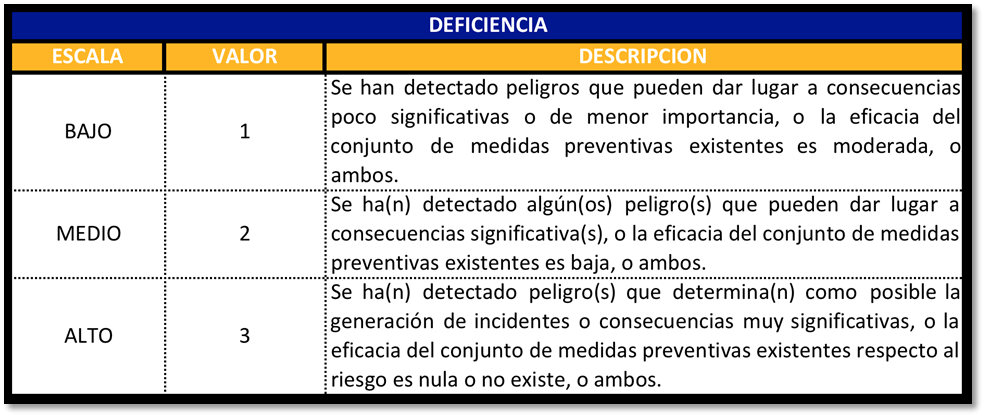 Así mismo, el Nivel de Exposición a evaluar será de conformidad a los siguientes criterios: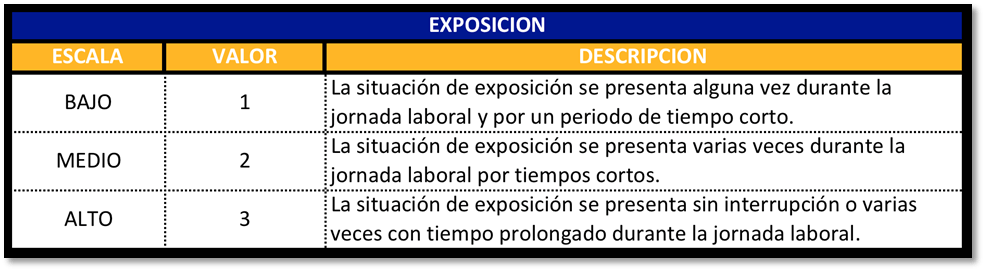 Una vez, definido el nivel de Probabilidad, se establecerá el grado de consecuencia según la tabla siguiente: 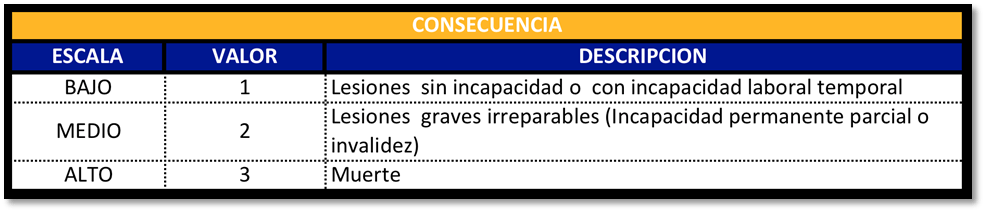 El resultado obtenido de la multiplicación del NP * NC, el cual permite obtener el nivel del riesgo, se interpreta de acuerdo a la siguiente tabla: 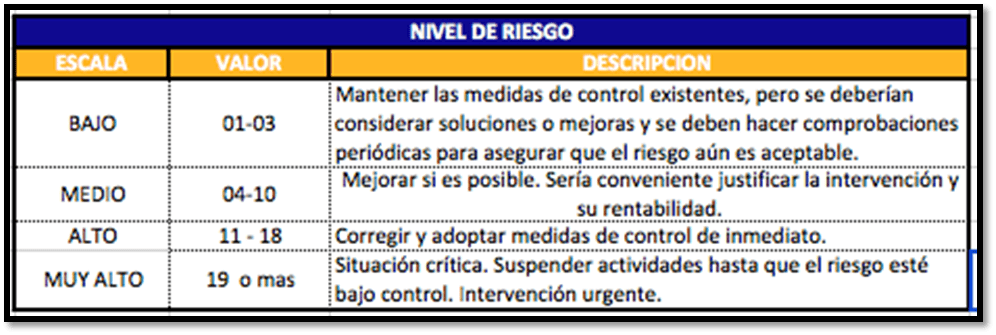 Definición de riesgos viales de la empresaDe acuerdo al estudio realizado por cargo y su exposición al riesgo vial, los riesgos identificados para los roles presentes en la empresa son los siguientes:PLANES DE ACCIÓN DE RIESGOS VIALESTeniendo en cuenta los riesgos identificados en la Matriz de Peligros, PIEDECUESTANA DE SERVICIOS PÚBLICOS ESP, determino los siguientes planes de acción:Planes de acción para el factor humanoPlanes de acción para el factor vehículosPlanes de acción para el factor infraestructura seguraPlanes de acción para el factor atención a victimasIMPLEMENTACIÓN DE ACCIONES DEL PESVCronograma de implementación de planes de acción del PESVPIEDECUESTANA DE SERVICIOS PÚBLICOS ESP, ha definido un cronograma de implementación para los planes de acción mencionados anteriormente, el cual tiene definidas las fechas y el responsable de ejecución. (Cronograma del Plan Estratégico de Seguridad Vial Anexo 8)Presupuesto para implementar el PESVLa Alta Gerencia ha definido el presupuesto para garantizar los recursos para la ejecución de las actividades y estrategias definidas en el Plan Estratégico de Seguridad Vial. (Cronograma del Plan Estratégico de Seguridad Vial Anexo 8))SEGUIMIENTO Y EVALUACIÓN DE PLANES DE ACCIÓN DEL PESVEl desempeño del plan estratégico de seguridad se mide a través del cumplimiento de los objetivos definidos para este en el numeral 3.1.1 y 3.1.2 del presente documento. Para cuantificar el cumplimiento de los objetivos del PESV se formulan indicadores de gestión los cuales se dividen en: Indicadores de resultadoSon aquellos indicadores que van a permitir y conocer el grado de cumplimiento de los objetivos que se han marcado.Indicadores de actividadSon aquellos indicadores que ofrecen información sobre el grado de consecución de las acciones que conforman el plan estratégico de seguridad vial.AuditoriasPIEDECUESTANA DE SERVICIOS PÚBLICOS ESP, además del seguimiento y medición del desempeño al PESV a través del cálculo y análisis periódico de los indicadores de gestión, realiza auditorías internas al Plan Estratégico de Seguridad Vial para verificar el grado de implementación y cumplimiento del mismo, de manera que se puedan formular planes de acción que contribuyan al mejoramiento continuo del plan. (Procedimiento Auditorías Internas del Sistema Anexo 9).COMPORTAMIENTO HUMANOProcedimiento Selección, Contratación y Terminación de Vinculación LaboralEl área de Talento Humano tiene definido un procedimiento de selección de personal y cuenta con Perfiles de cargo, donde se especifica el nivel de educación y formación que debe tener cada cargo, además de las habilidades y experiencia que debe demostrar el aspirante.Basado en lo anterior, todas las personas que deben desarrollar el rol de conducción para actividades de la empresa (directos, indirectos, contratistas y subcontratistas) deben cumplir con las siguientes condiciones:Pruebas de ingresoDentro el Sistema de Gestión de la Seguridad y Salud en el Trabajo, PIEDECUESTANA DE SERVICIOS PÚBLICOS ESP, cuenta con un profesiograma en el cual se definen por cargo los exámenes ocupacionales que se deben realizar.Los exámenes que se realizan al personal que debe desarrollar el rol de conducción para actividades de la empresa, se relacionan a continuación:Audiometría.Visiometria.Examen físico.Prueba psicosensometricas.(Profesiograma Anexo 10).De igual forma, durante el proceso de selección se realizan pruebas psicológicas al personal entre las que están:360.16 PF.Wartegg.Valanti.Durante el proceso de vinculación, el personal presenta una prueba teórica de conocimientos en seguridad vial, así como una prueba práctica donde demuestra sus habilidades e idoneidad para el vehículo que va a conducir. La aplicación de las pruebas mencionadas anteriormente será realizada por un Centro de Enseñanza Automovilística CEA, entidad legalmente constituida y habilitada para la realización de las mismas.(Evidencias de Idoneidad del CEA Anexo 11).Pruebas de control preventivo La empresa estableció realizar pruebas de control preventivo con la periodicidad indicada en la siguiente tabla. Se realizarán con las mismas entidades que practicaron los exámenes de ingreso:IdoneidadLos exámenes médicos, son realizados por una IPS, la cual se encuentra legalmente constituida para la prestación de servicios de Seguridad y Salud en el Trabajo. Las pruebas psicosensometricas, en convenio con el proveedor de servicios de exámenes médicos ocupacionales, son realizadas por una entidad acredita por el Organismo Nacional de Acreditación de Colombia – ONAC, bajo los lineamientos de la Norma Técnica ISO/ IEC 17024:2003. Adicionalmente se encuentra habilitado por el Ministerio de transporte, como Centro de Reconocimiento de Conductores, de conformidad a la normatividad legal vigente. (Evidencias de Idoneidad IPS Anexo 12).(Evidencias de Idoneidad CRC Anexo 13).Capacitación en seguridad vialTodo el personal que realice el rol de conductor, recibe una inducción y/o reinducción general integral. Esta actividad de formación tiene para quienes por actividades propias de sus labores hacen el rol del conductor, una orientación específica hacia la seguridad vial la cual incluye las siguientes temáticas:Plan estratégico de Seguridad Vial.Política de Seguridad Vial.Políticas de regulación.Plan de Emergencias.Otros.Al final de la formación se realiza una evaluación de conocimientos con el fin de medir el nivel de comprensión de los temas viales tratados, la cual queda debidamente diligenciada.(Formato Inducción y Reinducción al Personal Anexo 14)Como parte de la inducción y/o reinducción, será entregado el documento “Decálogo del conductor”, publicación donde se describe las normas de seguridad a cumplir por parte del personal que realiza labores de conducción. (Decálogo del Conductor Anexo 15)Adicionalmente se tiene definido un programa de formación y entrenamiento dirigido a todo el personal de acuerdo a su rol frente al riesgo de tránsito (conductor, pasajero, peatón), incluyendo conductores no propios que, en caso de presentarse esta modalidad de prestación de servicio, estos deberán cumplir con los requisitos mínimos de formación y capacitación en seguridad vial.Todas las actividades del programa de capacitación son evaluadas, estableciéndose un mínimo de 70% de calificación para ser aprobado. (Cronograma de formación Anexo 16)Control de documentación personal con rol de conductorEn el marco del plan estratégico de seguridad vial, se lleva a cabo el control de los documentos del personal que realice el rol de conductor a través del área de Seguridad y Salud en el Trabajo, contando con bases de datos que registran la siguiente información: Nombre y apellidos.Número de identificación.Edad.Inscripción ante el RUNT.Tipo de licencia de conducción.Vigencia de licencia de conducción.Tipo de contrato.Tipo de vehículo que conduce.Reporte de comparendos.Histórico de accidentalidad.(Control documentos rol conductores Anexo 17)Reporte de Comparendos El área de Seguridad y Salud en el Trabajo se encarga cada año de hacer la verificación del estado de las licencias de conducción y cada 3 meses reportes de comparendos de los conductores de la empresa, con el propósito de presentar reporte sobre este particular a las áreas involucradas.En la eventualidad en que un trabajador con el rol de conductor presente reporte de comparendos o vencimiento/suspensión de licencia en las páginas de RUNT y/o SIMIT, el área de Seguridad y Salud en el Trabajo procede a generar comunicado al trabajador invitándole a que realice el pago o un acuerdo de pago, para que se encuentre a paz y salvo con las autoridades de tránsito. La información del personal que realice el rol de conductor que se recopila para el desarrollo del PESV se le da tratamiento de conformidad con nuestra política de tratamiento de datos personales.(Autorización para tratamiento de datos personales Anexo 18)Políticas de RegulaciónPolíticas de regulación frente a normas de seguridad en la conducciónLa empresa en su política de seguridad vial, así como en el documento “Decálogo del conductor”, tiene definidos mecanismos y normas frente a aspectos como:Horas de descanso.Límites de velocidad.Uso del cinturón de seguridad.No uso de equipos móviles durante el desplazamiento.Uso de elementos de protección personal.POLÍTICA DE NO CONSUMO DE ALCOHOL Y SUSTANCIAS PSICOACTIVASPara PIEDECUESTANA DE SERVICIOS PÚBLICOS ESP, es de gran importancia generar y mantener un ambiente de trabajo sano y seguro que permita contribuir al bienestar y la calidad de vida de quienes hacen parte de la Organización. Por lo cual, ha considerado importante establecer un compromiso para la prevención del uso de alcohol y sustancias psicoactivas, considerando éstas como una amenaza para la integridad física y mental de los trabajadores.Para garantizar el cumplimiento de dicho compromiso, PIEDECUESTANA DE SERVICIOS PÚBLICOS ESP, ha establecido las siguientes condiciones para todos los empleados:Está prohibido presentarse a trabajar bajo la influencia de alcohol o cualquier otra sustancia psicoactiva.Está prohibido el uso, posesión, venta o distribución de alcohol o cualquier tipo de sustancia psicoactiva en las instalaciones de la empresa y puestos de trabajo.Está prohibido el consumo de bebidas alcohólicas o sustancias psicoactivas durante la jornada laboral o fuera de ésta mientras el trabajador porte el uniforme de la empresa.Está prohibido presentarse a trabajar habiendo consumido algún tipo de bebida embriagante o sustancia psicoactiva previo al inicio de la jornada laboral o encontrarse aún bajo el efecto de las mismas.Es obligación de cada empleado informar y soportar ante sus superiores si debe utilizar por cuestiones médicas, algún tipo de medicamento que pueda afectar el desarrollo de sus funciones.La empresa podrá realizar, sin dar algún tipo de aviso previo, visitas de inspección en busca de sustancias consideradas como enervantes y/o toma de muestras de control.Es deber de los trabajadores participar en los diferentes programas de promoción y prevención que PIEDECUESTANA DE SERVICIOS PÚBLICOS ESP, ha establecido para fomentar un ambiente de trabajo seguro y saludable.Esta política es de obligatorio cumplimiento para todos los trabajadores, contratistas y todo aquel que ejecute labores en nombre de PIEDECUESTANA DE SERVICIOS PÚBLICOS ESP; su violación es causal de terminación del contrato de trabajo o prestación de servicios. ________________________Representante LegalAdicionalmente PIEDECUESTANA DE SERVICIOS PÚBLICOS ESP, ha documentado e implementado un procedimiento para la detección de alcohol y drogas alucinógenas bajo el lineamiento de los requisitos legales aplicables. (Procedimiento para la detección de alcohol y drogas alucinógenas Anexo 19)Así mismo las políticas que se esbozan a continuación:POLÍTICA DE NO USO DE EQUIPOS MÓVILES DURANTE EL DESPLAZAMIENTOEs compromiso de PIEDECUESTANA DE SERVICIOS PÚBLICOS ESP, establecer acciones de prevención de incidentes y promoción de la seguridad en vías públicas, este motivo, se establecen los siguientes lineamientos como política preventiva:Está prohibido el uso de teléfonos celulares, equipos de video, audífonos u otros que puedan distraer al conductor mientras esta el vehículo en marcha.Para poder recibir o realizar una llamada debe estacionarse completamente el vehículo de manera apropiada y en un lugar seguro.Evite realizar llamadas o enviar mensajes mientras está detenido ante un semáforo. Muchos accidentes ocurren en las intersecciones. Debe estar alerta para que pueda responder a las acciones de otros conductores.Los trabajadores que sean sancionados con infracciones de tránsito como resultado del uso de celulares al estar manejando serán responsables de todas las multas que resultan de tales acciones, no importa si es teléfono personal o de la empresa. Como también de las sanciones administrativas a que haya lugar.________________________Representante LegalPOLÍTICA DE CONTROL DE VELOCIDADEl control de la velocidad tiene como objetivo la reducción de la cantidad de colisiones vehiculares, de las lesiones graves y las víctimas mortales que pueden generar dichas colisiones. En consideración a esto PIEDECUESTANA DE SERVICIOS PÚBLICOS ESP, establece una política para el control y la regulación de la velocidad que permita al personal que realice el rol de conductor, contratistas y funcionarios conducir a un nivel de velocidad que considere la seguridad vial como el principal objetivo.Por esto será compromiso de PIEDECUESTANA DE SERVICIOS PÚBLICOS ESP y de sus trabajadores:Mantener un trato cordial y de respeto con los demás actores de la vía.Preservar su integridad física y la seguridad de todas las personas.Cumplir con todas las normas y regulaciones de tránsito técnicas y empresariales.Conducir a una velocidad apropiada a las condiciones del clima, el tráfico y la carretera.
Los límites de la velocidad máxima permitidos son:30 kilómetros por hora en condiciones de lluvia o baja visibilidad,40 kilómetros por hora en vías rurales con pavimento en malas condiciones,60 kilómetros por hora en vías urbanas,80 kilómetros por hora en vías rurales pavimentadas, y80 kilómetros por hora en autopista.Se debe cumplir con la velocidad de acuerdo con la demarcación en cada área urbana o rural y reducir la velocidad en las siguientes condiciones:Cuando transita por lugares concurridos (zonas escolares, militares, recreacionales, desfiles o Manifestaciones).Encuentra vías en mal estado o resbalosas.Ascenso o descensos pronunciados.Pasos angostos.Visibilidad deficiente (lluvia, niebla, humo o polvo).Alto tráfico vehicular.Trabajos de mantenimiento en la vía.Obstáculos en la vía.En la proximidad de una intersección.Curvas peligrosas.Cuando las señales de tránsito lo ordenen.Todas aquellas que se señalen en las normas de tránsito.El exceso de velocidad y las infracciones de tránsito se convierten en una violación a la regulación colombiana y a esta política, por lo tanto, estará sujeto a la aplicación de normas disciplinarias.________________________Representante LegalPOLÍTICA USO DEL CINTURÓN DE SEGURIDADEs compromiso de PIEDECUESTANA DE SERVICIOS PÚBLICOS ESP, establecer acciones de prevención de incidentes y promoción de la seguridad en vías públicas, por esta razón, se establecen los siguientes lineamientos como política preventiva con respecto al uso del cinturón de seguridad:El cinturón de seguridad tiene como función principal sujetar y mantener al conductor y pasajero en su sitio, minimizando las heridas en caso de colisión, evitar que la persona salga despedida, que se golpee con elementos duros del interior y se desplace dentro del vehículo.Todo trabajador o contratista debe tener puesto el cinturón de seguridad siempre que conduzca un vehículo por corto que sea el trayecto y es responsable –en el evento que aplique– que cada uno de los ocupantes del vehículo lo usen de manera apropiada, segura y en todo momento.La parte de abajo del cinturón siempre debe quedar por encima de los muslos y nunca en el abdomen. También es importante ajustar la altura del anclaje superior del cinturón para que no sea demasiado elevada ni excesivamente baja, lo correcto es situarlo de tal manera que el cinturón quede apoyado ligeramente sobre el hombro y bien centrado.Esta norma debe aplicarse a todos los ocupantes del vehículo, de acuerdo con lo estipulado en el Código Nacional de Tránsito; Ley 769 de 2002, Artículo 82 y la resolución 19200 de 2002 la cual indica que: “A partir del año 2004 los vehículos fabricados, ensamblados o importados se les exigirá el uso de cinturones de seguridad en los asientos traseros, con las características técnicas de fijación y anclaje contempladas en el artículo 2° del presente acto administrativo.”Los trabajadores que sean sancionados con infracciones de tránsito como resultado de la inobservancia del uso de cinturones de seguridad serán responsables de todas las multas pecuniariamente que resultan de tales acciones, como también a las sanciones administrativas de la Sociedad.________________________Representante LegalPOLÍTICA DE TIEMPO DE DESCANSOOtro factor correspondiente a conductas que generan un riesgo latente en la vía, es la falta de descanso en horas no laborales toda vez que afecta el normal desempeño de las actividades de la empresa al no contar con personal en óptimas condiciones, acción que se previene mediante la concientización de los trabajadores en este campo.De acuerdo con esto, el personal que realice el rol de conductor o contratistas vinculados con PIEDECUESTANA DE SERVICIOS PÚBLICOS ESP, no deben conducir un vehículo si no se encuentran en condiciones de descanso debidas. Por lo tanto, será responsabilidad de los conductores haber contado con un adecuado descanso a la hora de sentarse al volante, por su parte, la empresa recordará a sus trabajadores a través de jornadas de sensibilización y capacitación enmarcadas dentro del Programa de Capacitación en Seguridad Vial cómo deben identificar la fatiga o cualquier síntoma de alerta, así como los medios para abordarlo.Adicionalmente, PIEDECUESTANA DE SERVICIOS PÚBLICOS ESP, a través de esta política pone de presente a los trabajadores que conducir durante largos trayectos produce cansancio que afecta su capacidad de reacción, aumenta las distracciones, altera la percepción de las señales y genera estados de tensión, nerviosismo y agresividad que pueden desembocar en un accidente de tránsito. Para efectos de cumplir lo anterior el conductor debe tener en cuenta cuando maneja las siguientes recomendaciones:Mantener la cabina del vehículo bien ventilada.Evitar comer de manera exagerada.La gerencia destinará los recursos que sean necesarios para el cumplimiento de esta política. ________________________Representante LegalPOLÍTICA DE USO DE ELEMENTOS DE PROTECCIÓNLa organización, en cumplimiento con la normatividad legal vigente y con el fin de garantizar el cuidado y protección de los trabajadores, definido e implementado normas para el uso adecuado de los Elementos de Protección Personal, conforme a las siguientes consideraciones:Establecer que el uso de los Elementos de Protección Personal es de carácter obligatorio para todos los trabajadores (directos, contratistas, subcontratistas) de PIEDECUESTANA DE SERVICIOS PÚBLICOS ESP.Es responsabilidad de cada trabajador, cuidar sus elementos de Protección Personal. El uso de los elementos de Protección Personal es de uso exclusivo para las labores de la organización. Todo trabajador de PIEDECUESTANA DE SERVICIOS PÚBLICOS ESP, es responsable de notificar el requerimiento de reposición de algún Elemento de Protección Personal.PIEDECUESTANA DE SERVICIOS PÚBLICOS ESP, suministra a sus trabajadores los elementos de protección personal en cantidad y calidad acorde con el riesgo al que están expuestos, de acuerdo con lo establecido en el artículo 122 de la ley 9 de 1979. Como parte de su sistema de seguridad y salud en el trabajo, dispone de una matriz de elementos de protección personal en la que se describen los EPP a utilizar por cada uno de los cargos de la organización. El incumplimiento de la política anteriormente mencionada se considera una falta del trabajador a esta directriz, las cuales serán sancionadas por la organización, de conformidad al Reglamento Interno de Trabajo.________________________Representante Legal(Matriz de elementos de protección personal Anexo 20)Directrices de comportamientoLos trabajadores tienen unas obligaciones y responsabilidades inherentes al rol, cumpliendo con lo establecido en este documento.Disposiciones generales / Rol conductoresConocer y cumplir estrictamente las normas de seguridad vial.Diligenciar el formato preoperacional de los vehículos.Velar por el mantenimiento oportuno del vehículo.Disposiciones para peatonesEl tránsito de peatones se realizará conservando las buenas prácticas de comportamiento ciudadano, la protección personal y el buen desarrollo de la movilidad, para lo cual se tiene en cuenta lo siguiente:Los peatones no deberán:Actuar de manera que ponga en peligro su integridad física.Invadir la zona destinada al tránsito de vehículos.Llevar, sin las debidas precauciones, elementos que puedan obstaculizar o afectar el tránsito.Remolcarse de vehículos en movimiento.Cruzar la vía en los lugares en donde no exista pasos diseñados para peatones.Subirse o bajarse de los vehículos, estando éstos en movimiento.Disposiciones para ciclistaDeben transitar por la derecha, a una distancia no mayor de un (1) metro de la acera u orilla, siempre que exista ciclo ruta, el desplazamiento se debe hacer por el espacio destinado para tal fin.Los conductores de este tipo de vehículos deben vestir chalecos o chaquetas reflectivas.Los conductores que transiten en grupo lo harán uno detrás de otro.No deben sujetarse de otro vehículo o viajar cerca de otro carruaje de mayor tamaño que lo oculte de la vista de los conductores que transiten en sentido contrario.No deben transitar sobre las aceras, lugares destinados al tránsito de peatones, de acuerdo con los riesgos propios de cada instalación.Deben respetar las señales, normas de tránsito y límites de velocidad.No deben adelantar a otros vehículos por la derecha o entre vehículos que transiten por sus respectivos carriles. Siempre utilizarán el carril libre a la izquierda del vehículo a sobrepasar.Deben usar las señales manuales detalladas en el artículo 69 del código Nacional de Tránsito Automotor.Los conductores deberán utilizar casco de seguridad, de acuerdo con lo fijado por el Ministerio de Transporte. La no utilización del casco de seguridad, dará lugar a impedir el tránsito de la bicicleta.No podrán llevar acompañante.No transportará objetos que disminuyan la visibilidad o que los incomoden en la conducción y siempre con las dos (2) manos libres y en los manubrios.Disposiciones para motociclistasCircular por el carril de la extrema derecha de la vía y proceder con cuidado al rebasar vehículos estacionados.Circular por el carril de la derecha y al rebasar un vehículo de motor deberá utilizar el carril izquierdo.Utilizar un solo carril de circulaciónCircular en todo tiempo con las luces encendidas.Usar casco cerrado. Señalar de manera anticipada cuando se vaya a efectuar un giro o al entrar a una intersección.Acatar estrictamente las disposiciones establecidas por el presente reglamento.Se prohíbe circular en contra flujo o en sentido contrario.No está permitido transitar sobre las banquetas y áreas reservadas al uso exclusivo de peatones. No debe llevarse carga que dificulte su visibilidad, equilibrio, adecuada operación y que constituya un peligro para sí mismo u otros usuarios de la vía. ProhibicionesNo exceder los límites de velocidad establecidos en el Código Nacional de Tránsito.No está permitido el uso o manipulación de los sistemas de comunicación mientras el vehículo se encuentre transitando, para hacer uso de estos sistemas, el conductor deberá detener el vehículo en un lugar seguro indicando correctamente la maniobra de detención y activar luces de parqueo.El abastecimiento de combustible para los vehículos se debe realizar siempre con el motor apagado.No se debe utilizar el dispositivo celular mientras se realiza el abastecimiento de combustible al vehículo.SancionesTodo incumplimiento de las normas establecidas en el Plan Estratégico de Seguridad Vial queda sujeto a sanciones según lo determine el Reglamente Interno de Trabajo de PIEDECUESTANA DE SERVICIOS PÚBLICOS ESP.VEHÍCULOS SEGUROSPlan de mantenimiento preventivoPIEDECUESTANA DE SERVICIOS PÚBLICOS ESP, tiene definido e implementado un plan de Mantenimiento preventivo para los vehículos propios, que permitan asegurar que los vehículos de la organización, se encuentren en óptimas condiciones de seguridad para la operación, con una frecuencia de ejecución según requerimientos de hoja de vida de los vehículos.Para los vehículos con contrato de rodamiento, de acuerdo con el decreto 2851 de 2013, es responsabilidad del propietario la ejecución de los mantenimientos. Sobre esto PIEDECUESTANA DE SERVICIOS PÚBLICOS ESP realiza seguimiento y control a través del área encargada.Documentación del plan de mantenimientoEl plan de mantenimiento preventivo está estructurado para cada vehículo de acuerdo a sus características técnico mecánicas, su modelo (año) y su actividad a realizar de modo que la periodicidad de intervención en el parque automotor corresponda a estas características. Para esto se lleva una hoja de vida de vehículos, en la cual se tiene establecida la programación de los mantenimientos y el tipo de intervención que se debe llevar a cabo.IdoneidadLa ejecución del plan de mantenimiento al parque automotor de PIEDECUESTANA DE SERVICIOS PÚBLICOS ESP, es realizada a través de personal calificado, utilizando la tecnología adecuada y guiado por los protocolos y recomendaciones del fabricante del vehículo. Para esto se cuenta con una red de talleres autorizados, a los cuales se les ha realizado un proceso de selección asegurando que cada proveedor cumpla con los criterios de calidad, seguridad y salud.Procedimientos de inspección de los vehículosPIEDECUESTANA DE SERVICIOS PÚBLICOS ESP tiene establecido un programa de inspecciones de seguridad para verificar si los vehículos se encuentran en adecuado estado para la operación, o en su defecto para detectar de manera anticipada, condiciones que puedan generar eventos adversos en la vía, minimizando el potencial de accidentes de tránsito y neutralización de los vehículos en situaciones de protección, reacción y de emergencia. La inspección incluye la revisión de los vehículos de manera externa y del equipo de carretera, botiquín de primeros auxilios, elementos de protección personal, entre otros, según aplique. El área de Seguridad y Salud en el Trabajo junto con el Director Técnico y de Operaciones se encarga de hacer seguimiento a los resultados de las inspecciones para garantizar que las fallas detectadas sean subsanadas. (Lista de chequeo preoperacional para vehículos Anexo 21)Control de documentación y registro de vehículosSe realiza registro de información y control de la documentación de los vehículos a través de base de datos en la cual se monitorea la fecha de vencimiento de estos de manera que se realicen los trámites de renovación antes de su caducidad y garantizar el cumplimiento con las disposiciones legales vigentes.La información que se lleva en la base de datos es la siguiente:Tipo de vehículo.Cilindraje. Placas del vehículo.Marca del vehículo.Modelo del vehículo.Número del Chasis (VIN).Número del motor.Datos del propietario o conductor:Nombre Completo.Numero de cedula de ciudadanía.  Cargo.SOAT- fecha de vigencia.Revisión técnico mecánica.En caso de que alguno de los documentos mencionados caduque, se notifica al conductor para que se realice su respectiva renovación. El control de documentos de vehículos se lleva en archivo digital creado para tal fin. (Control de vehículos Anexo 22)Elementos básicos de prevención y seguridad para vehículosTodos los vehículos livianos deben tener los siguientes elementos sin límite de cantidad y calidad.Botiquín portátil de primeros auxilios El contenido de los elementos del botiquín portátil para vehículos será el siguiente:Gasas estériles.Algodón.Vendas elásticas.Esparadrapo o Micropore.Curitas.Baja lenguas.Tijeras.Guantes de látex.Alcohol.Jabón quirúrgico o neutro.Suero fisiológico (para tratar deshidratación).Equipo de carreteras del vehículoElementos reflectivos de señalización, dos (2) conos viales de mínimo 50 cm de altura.Un (1) gato con capacidad para elevar el vehículo.Bloques en madera de 30cm de ancho x 30cm de alto x 50 cm de largo, dos (2) en camionetas.Caja de herramienta básica que mínimo deberá contener: Alicate, destornilladores, llave de expansión, llaves fijas, cruceta o llave de copas y palanca.Cinta de señalización estampada con la palabra “PELIGRO”.Linterna segura.Extintor multipropósito ABC, recomendado de 10 libras.INFRAESTRUCTURA SEGURARutas internasPIEDECUESTANA DE SERVICIOS PÚBLICOS ESP, no cuenta con áreas de tránsito de vehículos internasRutas externasLineamientos de administraciónPIEDECUESTANA DE SERVICIOS PÚBLICOS ESP, comprende que la seguridad vial desde la perspectiva de infraestructura exige reconocer que sin importar cuanto aprendan o mejoren las personas, los seres humanos siempre tenderán a equivocarse y un error no les debe costar la vida. Por ello, resulta impredecible que la infraestructura contribuya a la protección de las personas, la disminución de riesgos, la mitigación de los efectos en caso de ocurrencia de un choque y la reducción de la cantidad de energía que recibe una persona. Esto es lo que define la infraestructura segura:   Aspectos que se deben tener en cuenta sobre la energía y velocidad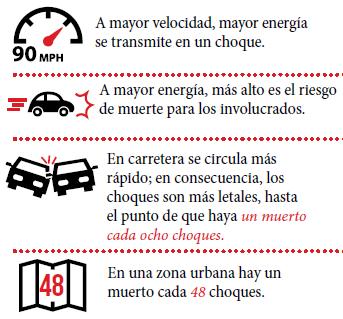 A continuación, se plasma los posibles tipos de choque que se presentan en una infraestructura y los riesgos que tienen los peatones sobre ella.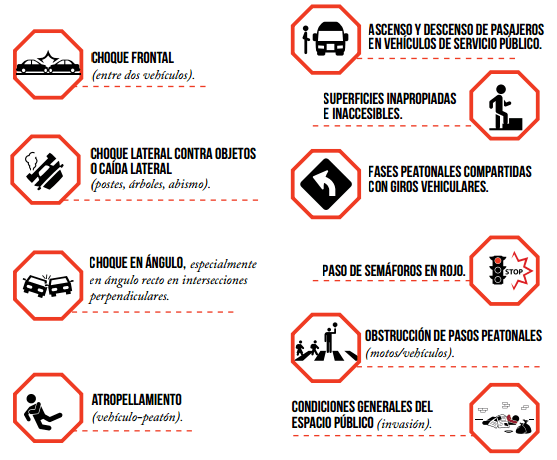 PIEDECUESTANA DE SERVICIOS PÚBLICOS ESP, para brindar seguridad a sus trabajadores realiza un estudio de rutas, que le permiten identificar puntos críticos y establecer estrategias de prevención. Puntos críticos de la vía: Para determinar los puntos críticos de la vía se aplica el instrumento ruto-grama, así mismo, todos los trabajadores con rol de conductor deben conocer la ruta en su totalidad y por lo tanto los puntos críticos a tener en cuenta durante el recorrido.(Formato ruto-grama Anexo 23)Apoyo tecnológico Debido a que los vehículos no son propiedad de PIEDECUESTANA DE SERVICIOS PÚBLICOS ESP, no se pueden instalar sistemas de monitoreo y retroalimentación a los distintos actores en la vía.Políticas de socialización y actualización de informaciónA través de los programas de inducción, reinducción y capacitación, PIEDECUESTANA DE SERVICIOS PÚBLICOS ESP, asegura la divulgación correspondiente al sistema integrado de gestión y específicamente al plan estratégico de seguridad vial, incluyendo la oportuna actualización de la información.ATENCIÓN A VICTIMASAtención integral del accidente de tránsitoLa atención y rehabilitación de víctimas implica la intervención de distintos organismos que, de manera coordinada, deban concurrir al sitio o lugar en que se ha producido un accidente de tránsito. A esto le sigue el tratamiento de rehabilitación en el período de hospitalización inmediatamente después de un accidente de tránsito, siendo primordial no sólo la recuperación en el plano físico sino especialmente el mental y emocional que le permita a la víctima volver a manejarse en forma independiente durante su vida laboral y personal.Cuando un accidente de tránsito ocurre, la atención a las victimas debe ser la prioridad, este es el factor clave para la supervivencia de los involucrados y/o para mitigación de las lesiones que se hayan podido presentar. Por ello, es importante destacar la labor conjunta que todas las autoridades correspondientes deben articular en caso de un accidente de tránsito, ya que de dicho proceso depende, en varias ocasiones, la vida de las personas. PrevenciónLa prevención puede dividirse en dos aspectos principales: la prevención primaria, que se encarga de atender y reducir la severidad de las lesiones en las victimas, y la secundaria, que se ocupa de aminorar las secuelas producto de la lesión a través de una respuesta médica adecuada, basada en un proceso de calidad. Adicionalmente, una atención oportuna y el transporte eficiente de los heridos, desde la escena en donde ocurrió el accidente hasta en centro médico más cercano, pueden constituir el factor determinante en la incidencia de una posible discapacidad, tanto a corto como a largo plazo.Reporte de un accidentePara PIEDECUESTANA DE SERVICIOS PÚBLICOS ESP, todos los eventos que coloquen en riesgo a sus trabajadores son de vital importancia por tal razón, se consideran Incidentes tanto los accidentes como los casi-accidentes. Todos deberán ser reportados por el conductor para prevenir que les ocurra a otros conductores; para este reporte se cuenta con un Formato que se diligenciara en el mismo momento de la ocurrencia del accidente.Como actuar en caso de un incidente Si un vehículo se encuentra involucrado en un incidente, se debe actuar de la siguiente manera:Actúe con calma.Salga del vehículo inmediatamente.Si están en condiciones y capacitado para ayudar a los heridos hágalo tranquilamente (cuando se requiera).No abandone el lugar del accidente, ubíquese en un lugar seguro.Llame a una ambulancia si hay heridos o lleve de inmediato a una clínica u hospital al herido.Comuníquese de inmediato a la autoridad de tránsito o con alguna autoridad judicial.No mueva el vehículo del lugar hasta tanto llegue la autoridad.Tome los datos de la o las personas que están involucradas en el hecho (nombres completos, números de cédula, dirección residencia y oficina o lugar de trabajo, placas del vehículo).Informe inmediatamente ocurra el hecho al Coordinadora de Salud Ocupacional.Tome fotografías de los vehículos y del lugar donde ocurrieron los hechos.No mueva el vehículo hasta no haber sido autorizado por la autoridad competente.Solicite el levantamiento de croquis o de constancia del estado en que quedo la escena de los hechos a la autoridad competente, en todos los casos, sin excepción.Solicite a la autoridad que se realice la prueba de alcoholemia a todos los conductores de los vehículos (motociclista, conductor de bicicleta o carro) así como del funcionario de la empresa que conduce el vehículo.Tome los nombres e identificaciones, dirección del domicilio, teléfonos de las personas que presenciaron los hechos y que en determinado momento pueden atestiguar sobre lo sucedido.Asista a todas las diligencias para las cuales sea citado por las autoridades.Si ha sufrido contusiones o golpes, asista a la entidad de salud para que sea valorado.Si el vehículo es inmovilizado, proceda a verificar cuidadosamente el inventario del vehículo que elabore la autoridad. Verifique el lugar al cual es llevado el vehículo.Si el conductor del otro vehículo huye del lugar de los hechos, no lo persiga, procure tomar el número de placa y llame a la autoridad y solicite el levantamiento de croquis o de constancia del estado en que quedo el vehículo. Deje constancia de las personas que pueden dar fe de lo ocurrido.Infórmese en cada lugar de los trámites que se deben seguir cuando ocurre un ACCIDENTE de tránsito.Tenga a mano los teléfonos de las autoridades de tránsito de los lugares por donde permanentemente transita al igual que del hospital o centro de salud más cercano donde le puedan brindar ayuda.Ante otros eventos que se pueden presentar en la vía, se tienen establecidos los respectivos procedimientos a seguir.(Protocolo de atención a heridos Anexo 24)(Protocolos de reacción en la vía Anexo 25)Investigación de Incidentes y accidentesEn el marco del sistema de seguridad y salud en el trabajo tiene establecido el procedimiento de Reporte e Investigación de Accidentes e Incidentes de Trabajo en el cual se establece la secuencia de pasos a seguir para determinar las causas que generaron el evento y formular las medidas correctivas a que haya lugar para evitar la repetitividad del mismo. Este procedimiento aplica para incidentes y accidentes propios del trabajo, ambientales y vehiculares, cumpliendo con las disposiciones y términos definidos en la Resolución 1401 de 2007 y Resolución 2851 de 2015.El informe de la investigación del accidente se registra en el formato Informe de Investigación Accidente / Incidente. Para la investigación de incidentes y accidentes viales se pueden consultar otras fuentes externas como son autoridades de tránsito, reportes de prensa, entrevistas a testigos, etc., de modo que se facilite el análisis de causalidad y por ende la formulación del plan de acción.El seguimiento a la eficacia de las medidas implementadas se lleva a cabo por parte del Área de Seguridad y Salud en el Trabajo como parte de las disposiciones establecidas en el marco del Sistema de Gestión.Como parte de la gestión del riesgo de tránsito, lleva a cabo la divulgación de los casos tácticos como resultado de las investigaciones de incidentes y accidentes, promoviendo la toma de conciencia en el personal con el propósito de que el evento no se vuelva a presentar. (Procedimiento para el reporte, investigación de incidentes, accidentes de trabajo y enfermedades laborales Anexo 26)Fuente de información accidentalidad vial La fuente de información es el histórico de accidentalidad, este se lleva en un instrumento de registro digital del área de Seguridad y Salud en el Trabajo.(Formato consolidado estadístico de incidentes y accidentes Anexo 27)REFERENCIASDecreto 2851 de 2013. Plan estratégico de Seguridad Vial.Resolución 1565 de 2014. Guía Metodológica PESV.OHSAS 18001:2007. Sistema de Gestión en Seguridad y Salud Ocupacional.Decreto 1072 de 2015. Decreto Único Reglamentario del Sector Trabajo.PILARRESPONSABLEFortalecimiento en la Gestión InstitucionalDirector ComercialComportamiento HumanoProfesional Talento Humano (SG-SST)Vehículos SegurosDirector Técnico y de OperacionesInfraestructura SeguraJefe de Oficina de Planeación e Infraestructura Atención a Victimas Profesional Talento Humano (SG-SST)Responsable del PESVDirector de Operaciones CARGOEMAILDIRECTOR TÉCNICO Y DE OPERACIONESdirector_operaciones@piedecuestanaesp.gov.coEDUCACIÓNFORMACIÓNConocimientos adquiridos con educación no formal o continúa en temas relacionados con el cargo y Seguridad Vial.EXPERIENCIATres (3) años.PIEDECUESTANA DE SERVICIOS PÚBLICOS ESPPIEDECUESTANA DE SERVICIOS PÚBLICOS ESPTIPO DE EMPRESAIndustrial y comercial del estado.NÚMERO DE IDENTIFICACIÓNNIT: 804.005.441-4ACTIVIDAD ECONÓMICASegún Decreto 1607 de 2002:1 7414 01Empresas dedicadas a actividades de asesoramiento empresarial y en materia de gestión, incluye las zonas francas dedicadas a promoción, creación, desarrollo y administración del proceso de industrialización de bienes y la prestación de servicios destinados prioritariamente a los mercados externos, así como los servicios de agrónomos, economistas, ingenieros etc.3 4100 01Empresas dedicadas a la captación, depuración y distribución de agua. Incluye empresas de servicios de acueducto y/o alcantarillado, las plantas de tratamiento de aguas blancas.5 4530 02Construcción de obras de ingeniería civil. Incluye solamente a empresas dedicadas al montaje y/o reparación de oleoductos.CÓDIGO ACTIVIDAD (CIIU)3600Captación, tratamiento y distribución de agua.3700Evacuación y tratamiento de aguas residuales.3811Recolección de desechos no peligrosos.DIRECCIÓNCarrera 8 Nº 12-28 – La Candelaria.CIUDADPiedecuesta.DEPARTAMENTOSantander.TELÉFONO6550058.REPRESENTANTE LEGALGabriel Abril Rojas.OTRAS SEDES*Planta de Tratamiento de Agua Potable PTAP-La Colina.*Planta de Tratamiento de Aguas Residuales PTAR- El Santuario, Vereda Guatiguara.* Planta de Tratamiento de Aguas Residuales PTAR- La Diva.ARLCOLPATRIA.FECHA DE AFILIACIÓN A ARLCLASE DE RIESGOI - III – VNÚMERO DE TRABAJADORES58HORARIO LABORAL7:30 AM a 12:00 PM1:30 PM a 06:00 PMTIPOCANTIDAD DE EMPLEADOSDirectos58Total58ÁREA HOMBRESMUJERES SUB-TOTALAdministrativos162844Operativos14014Total302858ROL DENTRO DE LA VÍACANTIDADConductor Vehículo LivianoConductor CamiónConductor motoPasajeroOtros:TotalTIPO DE VEHÍCULOCANTIDADVehículos pesados 13Vehículos livianos 2Motocarro1Total16Departamento Municipio SantanderPiedecuestaROL EMPRESAROL EN LA VÍARIESGOAdministrativoConductorMayor afluencia de personas, imprudencia del conductor, imprudencia de los peatones, falta de concentración, distracción por parte del conductor, cruces en sitios no autorizados, exceso de velocidad, desconocimiento señalización, imprudencia del conductor externo, maniobra peligrosa, fatiga del conductor de la compañía, fatiga del conductor externo, clima, tiempo (día - noche), desconocimiento señalización, conflictos con la comunidad, robo, vandalismo, pérdidas económicas, estado general de la calzada, trafico.OperativoConductorMayor afluencia de personas, imprudencia del conductor, imprudencia de los peatones, falta de concentración, distracción por parte del conductor, cruces en sitios no autorizados, exceso de velocidad, desconocimiento señalización, imprudencia del conductor externo, maniobra peligrosa, fatiga del conductor de la compañía, fatiga del conductor externo, clima, tiempo (día - noche), desconocimiento señalización, conflictos con la comunidad, robo, vandalismo, pérdidas económicas, estado general de la calzada, trafico.OperativoPeatónAtropellamiento (Imprudencia del conductor externo, exceso de velocidad de acuerdo a los límites permitidos, fatiga del conductor externo), clima, tiempo (día, noche), cruces en sitios no autorizados, desconocimiento señalización, robo, vandalismo, pérdidas económicas, estado general de la calzada, trafico.PLAN DE ACCIÓNRECURSOSPLAZORealización de Exámenes médicos de ingreso y periódicos Humanos - FinancierosCortoDivulgación del PESV a todo el personal de la empresa, contratistas y demás partes de interésHumanos - TecnológicosCortoDivulgación y seguimiento de la política de seguridad vial y políticas de regulación de la empresaHumanos - TecnológicosMedianoVerificar el conocimiento de las políticas en los trabajadoresHumanos - TecnológicosMedianoRevisión documental de vehículos y trabajadoresHumanos - TecnológicosCortoDiseño y ejecución del programa de capacitación y entrenamientoHumanos - TecnológicosMedianoEntrega de elementos de protección personalFinancieros - HumanosMedianoRevisión Gerencial a la ejecución del PESVHumanos - TecnológicosMedianoPLAN DE ACCIÓNRECURSOSPLAZOCrear carpetas con la ficha técnica, hoja de vida y plan de mantenimiento de los vehículos Humanos - TecnológicosCortoControl documental a vehículos Humanos - TecnológicosCortoActualizar la hoja de vida de los vehículos con la información soportada por los trabajadoresHumanos - TecnológicosMedianoEjecutar el programa de inspecciones preoperacional a los vehículos Humanos - TecnológicosCortoRevisión Gerencial a la ejecución del PESVHumanos - TecnológicosMedianoPLAN DE ACCIÓNRECURSOSPLAZODemarcación y señalización del parqueadero internoFinancieros – Humanos – Proveedor ExternoMedianoRevisión Gerencial a la ejecución del PESVHumanos - TecnológicosMedianoPLAN DE ACCIÓNRECURSOSPLAZOInvestigación de incidentes y accidentes de trabajo por tránsitoHumanos - TecnológicosCortoDivulgar lecciones aprendidas de incidentes, accidentes y planes de acciónHumanos - TecnológicosCortoSeguimiento a investigación de incidentes y accidentes de trabajo por tránsitoHumanos - TecnológicosCortoAnálisis tendencial de accidentalidad Humanos - TecnológicosCortoRevisión Gerencial a la ejecución del PESVHumanos - TecnológicosMedianoDESCRIPCIÓNDEFINICIÓNFUENTE DE INFORMACIÓNMETAPERIODO DE MEDICIÓNPERIODO DE MEDICIÓNRESPONSABLENo de accidentes de tránsito sin lesión en el periodoNo. de accidentes de tránsito sin lesiónReportes de accidentes Inferior al 20% con respecto al periodo del año anterior.TrimestralTrimestralCoordinadora Salud OcupacionalNo de accidentes de tránsito con lesión en el periodoNo. de accidentes de tránsito con lesiónReportes de accidentesInferior al 10% con respecto al periodo del año anterior.TrimestralTrimestralCoordinadora Salud OcupacionalTasa de accidentalidad vialNo. de accidentes de tránsito reportados/No. de personas expuestas al riesgo de transito * 100S-SSTInferior al 20% con respecto al periodo del año anterior.TrimestralTrimestralCoordinadora Salud OcupacionalTasa de accidentalidad vehicularNo. de accidentes de tránsito reportados/Tamaño del parque automotor * 100S-SSTInferior al 20% con respecto al periodo del año anterior.TrimestralTrimestralCoordinadora Salud OcupacionalSeveridad de los eventos de tránsitoNo. de días de incapacidad por accidentes de tránsito /No. de accidentes de tránsito * 100S-SSTInferior al 20% con respecto al periodo del año anterior.TrimestralTrimestralCoordinadora Salud Ocupacional% de afectación de conductoresNo. de conductores lesionados en accidentes de tránsito /Total de accidentes de tránsito del período *100S-SSTInferior al 20% con respecto al periodo del año anterior.TrimestralTrimestralCoordinadora Salud Ocupacional% de afectación de vehículosNo. de días con vehículos no disponibles por accidentes de tránsito /Total de accidentes de tránsito del período * 100Reportes en OperacionesInferior al 20% con respecto al periodo del año anterior.TrimestralTrimestralCoordinadora Salud OcupacionalImpacto económico de los accidentes de transitoCostos directos + Costos indirectosS-SSTInferior al 20% con respecto al periodo del año anterior.Inferior al 20% con respecto al periodo del año anterior.TrimestralCoordinadora Salud OcupacionalCultura Vial Descargos por incumplimiento de la política vial /No Conductores * 100S-SST / OperacionesMenor o igual al 3%Menor o igual al 3%TrimestralCoordinadora Salud OcupacionalDisminución de infraccionesNo de Infracciones reportadas /No de vehículosS-SSTMayor al 20%Mayor al 20%SemestralCoordinadora Salud OcupacionalCierre de Hallazgos de Inspección No de Incumplimientos de inspección solucionados/Total de Incumplimientos identificados *100S-SST / OperacionesMínimo 80%Mínimo 80%TrimestralCoordinadora Salud OcupacionalMejora ContinuaNo de indicadores cumplidos / No de indicadores del PESVS-SSTMínimo 90%Mínimo 90%TrimestralCoordinadora Salud OcupacionalDESCRIPCIÓNDEFINICIÓNFUENTE DE INFORMACIÓNMETAPERIODO DE MEDICIÓNRESPONSABLENo de personal formado en Seguridad Vial.No de personas formadas /Total de personas programadas a formación en seguridad vial * 100S-SST / Operaciones80%Semestral Responsable SSTCumplimiento en los programas de mantenimiento de los vehículos.No de mantenimientos realizados /Total de mantenimientos programados * 100S-SST / Operaciones80%Semestral Responsable SSTCumplimiento del PESVNo de actividades del PESV programadas /No de actividades realizadasS-SST80%AnualResponsable SSTCOMPONENTE COMPETENCIA ROL DE CONDUCTORCONDICIÓNEducaciónBachiller y/o Noveno gradoFormaciónInducción General IntegralLicencia de conducción activa y con categoría acorde al vehículo que conduceCurso de manejo defensivo vigenteHabilidadesOrientación al cliente, adaptabilidad, trabajo en equipo, liderazgo, pro actividad, tolerancia a la presión, resolución de situaciones, compromiso, motivación al logro, comunicación, seguimiento de instrucciones (respeto a figuras de autoridad), autocontrol.ExperienciaMayor a seis (6) como conductorPRUEBAPERIODICIDADExamen Médico Ocupacional y pruebas psicosensometricasSegún procedimiento exámenes médicos ocupacionales Prueba PsicotécnicaAl ingresoPrueba Teórico y Practico Anual